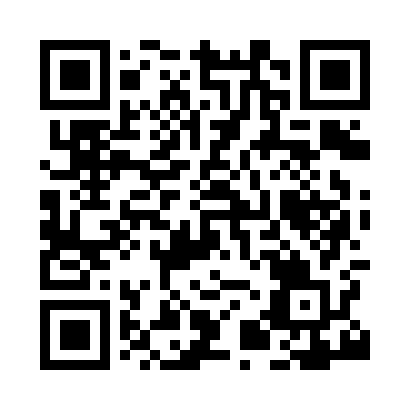 Prayer times for Washington, Tyne and Wear, UKMon 1 Jul 2024 - Wed 31 Jul 2024High Latitude Method: Angle Based RulePrayer Calculation Method: Islamic Society of North AmericaAsar Calculation Method: HanafiPrayer times provided by https://www.salahtimes.comDateDayFajrSunriseDhuhrAsrMaghribIsha1Mon2:514:331:106:549:4711:282Tue2:524:341:106:549:4711:283Wed2:524:341:106:549:4611:284Thu2:534:351:116:549:4511:285Fri2:534:361:116:549:4511:286Sat2:544:371:116:539:4411:277Sun2:554:381:116:539:4311:278Mon2:554:401:116:539:4211:279Tue2:564:411:116:529:4111:2610Wed2:574:421:126:529:4111:2611Thu2:574:431:126:519:3911:2512Fri2:584:451:126:519:3811:2513Sat2:594:461:126:509:3711:2414Sun2:594:471:126:509:3611:2415Mon3:004:491:126:499:3511:2316Tue3:014:501:126:499:3411:2317Wed3:024:511:126:489:3211:2218Thu3:024:531:126:479:3111:2119Fri3:034:541:126:479:3011:2120Sat3:044:561:126:469:2811:2021Sun3:054:581:136:459:2711:1922Mon3:064:591:136:449:2511:1923Tue3:065:011:136:439:2411:1824Wed3:075:021:136:429:2211:1725Thu3:085:041:136:429:2011:1626Fri3:095:061:136:419:1911:1527Sat3:105:071:136:409:1711:1428Sun3:115:091:136:399:1511:1429Mon3:115:111:136:379:1311:1330Tue3:125:131:126:369:1111:1231Wed3:135:141:126:359:1011:11